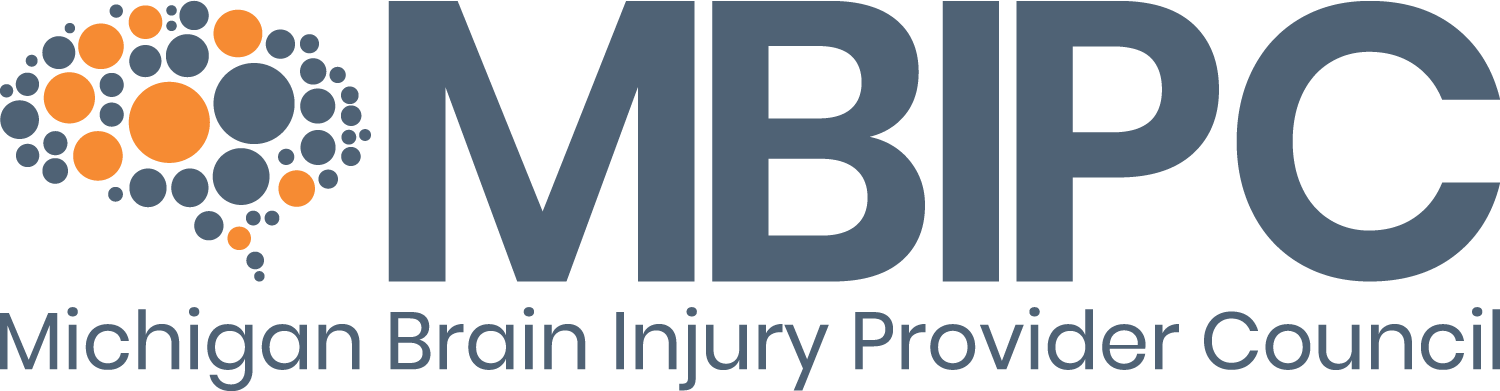 Membership FormCompany: Company website: Address: Primary Contact Name:
(will receive invoices and communication from MBIPC)Primary Contact Phone Number:Primary Contact Email: Membership Level:  Corporate ($750*)  Associate ($500*)  Individual ($250*)
*Denotes annual dues. For more information on membership level and associated benefits, visit https://www.mbipc.org/become-a-member. Government Relations Member:  Yes  No Government Relations Pledge: Email questions and/or completed form to 
Tom Judd, Executive Director at: tom.judd@mbipc.org